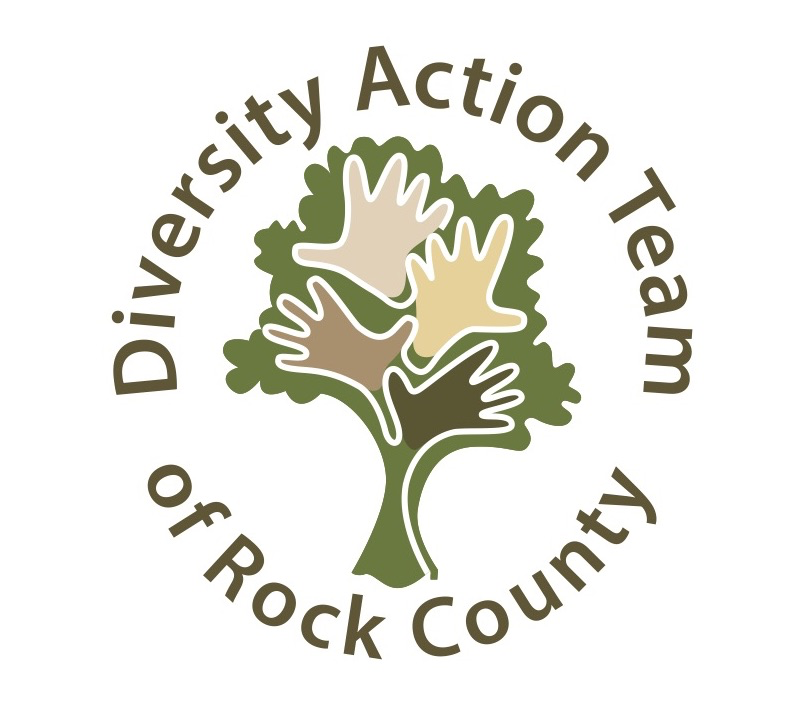 La declaración de la misión del Equipo de Acción de Diversidad del Condado de Rock (DAT por sus siglas en inglés) es eliminar el racismo y la discriminación en el Condado de Rock al abrazar la diversidad, valorar el multiculturalismo y fomentar la justicia, la dignidad y el respeto para todos.Saludos,Se le invita a renovar su membresía o unirse al Equipo de Acción de Diversidad del Condado de Rock (DAT por sus siglas en inglés). Agradecemos su apoyo a nuestra misión. El Equipo de Acción de Diversidad apoya:• Programas educativos gratuitos
• Conversaciones valientes
• Círculos de estudio
• Eventos de la comunidadComplete el formulario a continuación y devuélvalo con su contribución de membresía.
Gracias por su apoyo.Atentamente:Junta Directiva del Equipo de Acción de DiversidadMarc Perry, PresidentBarbara Fett			Billy Bob Grahn
Santo Carfora			Neil DeupreeJill Gant			Jose Carrillo 				Jane Thompson										Julie WaiteWebsite: www.datrockco.orgLike us on Facebook: Diversity Action Team of Rock County----------------------------------------------------------------------------------------------------Diversity Action Team 2019 Membresía anualNombre _____________________________________________________________Dirección______________________________________________________Teléfono:________________________________________Email___________________________________________Niveles de contribución (marque uno) 	____Estudiante de tiempo completo (membresía gratuita)
				   
 _____Amigo $10 - $99          _____ Patrono $100 - $249       _____Afiliado $250 +
Escribir cheques a nombre de:  	Diversity Action Team of Rock County  26 S Jackson StJanesville, WI 53548